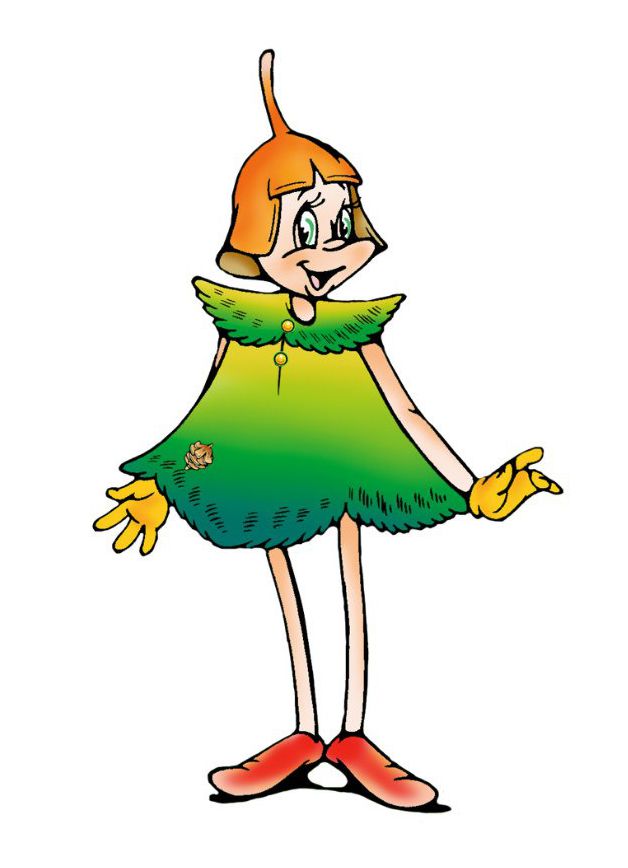 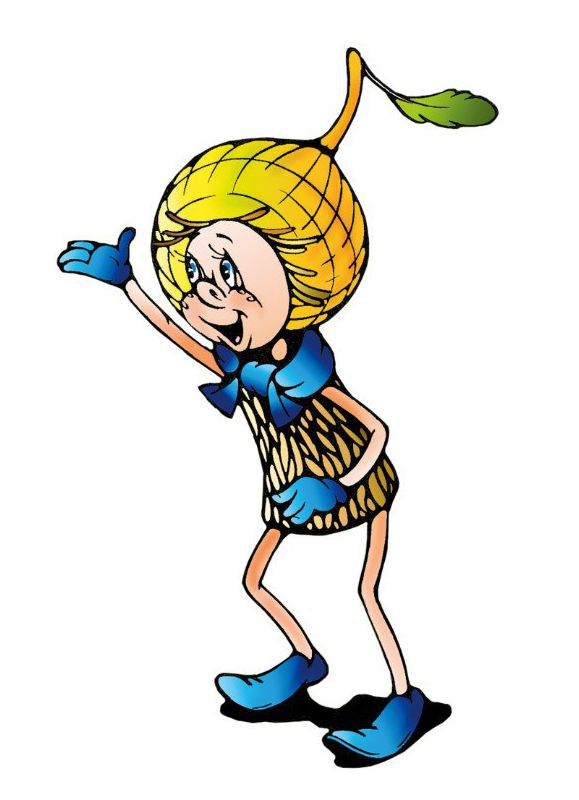 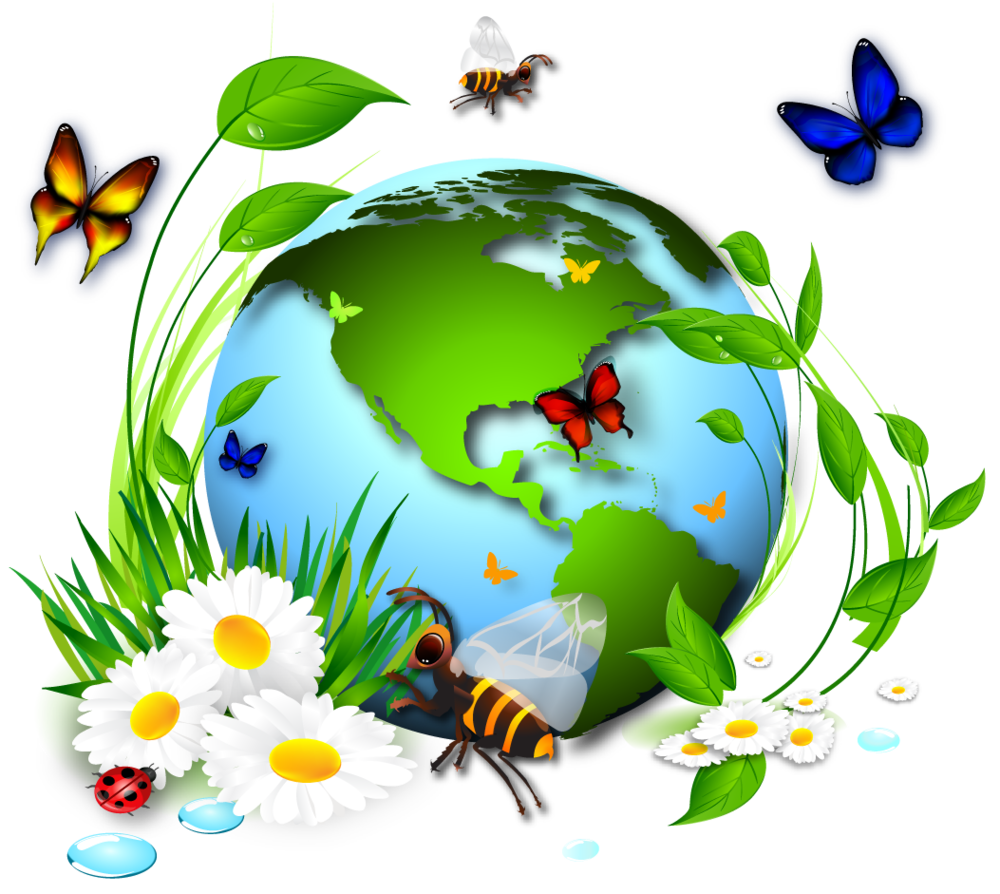 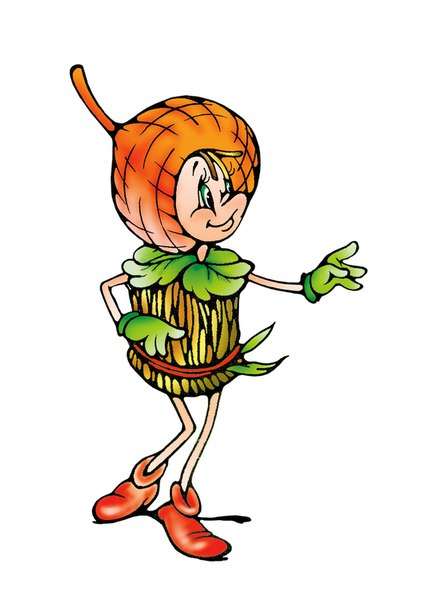 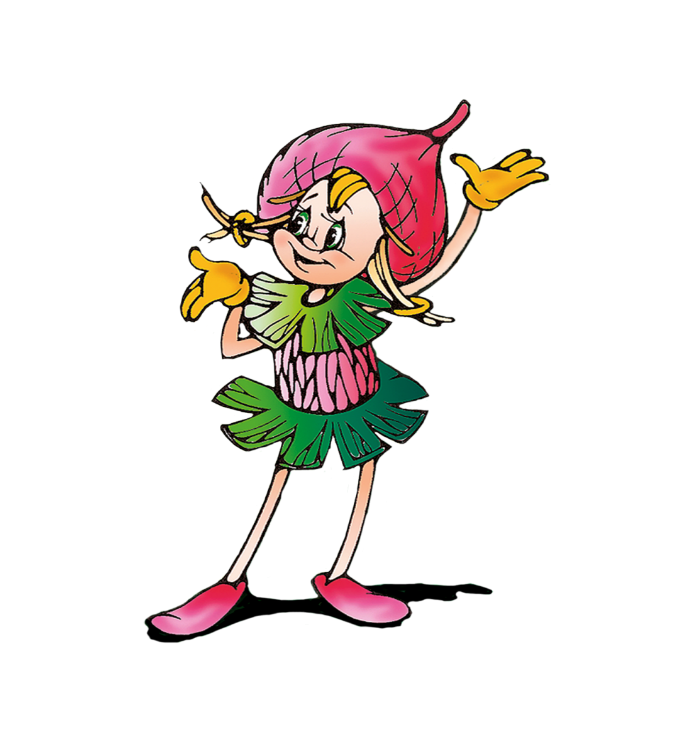 ПАСПОРТ ПРОЕКТА АктуальностьПроект «Эколята-Дошколята» направлен на формирование у детей дошкольного возраста экологической культуры и культуры природолюбия.Природа – не только среда обитания, но и родная сторона, Родина.  Необходимо посеять и взрастить в душе ребёнка семена любви к родной природе, к родному дому и семье, к истории и культуре страны, созданной трудами родных и близких людей, тех, кого зовут соотечественниками. Под культурой природолюбия понимается сфера духовной культуры, организации и развития жизнедеятельности, обеспечивающая сохранение и обогащение позитивного опыта познания и взаимодействия человека и природы, накопленного в процессе естественного и общественного развития. Природолюбие помогает осознать, что каждый ребёнок является личностью, от деятельности которой зависит судьба будущих поколений.Воспитание любви к природе, её животному и растительному миру осуществляется в детском саду постоянно. Формы работы: игра, познавательная и исследовательская деятельность, творческая активность. Природоохранный социально-образовательный проект «Эколята – Дошколята» по формированию у детей экологической культуры и культуры природолюбия - инновационный инструмент экологического воспитания и образования дошкольников.Эколёнок – это ребенок, который бережет и защищает природу, ему свойственно доброе, уважительное, внимательное и заботливое отношение.Мероприятия по реализации проекта1.Чтение и обсуждение литературных произведений о природе, об охране природы. (см. ПРИЛОЖЕНИЕ А)2. Использование русского народного творчества: загадок, пословиц, поговорок, народных примет. (см. ПРИЛОЖЕНИЕ Б)3. Заучивание стихотворений о природе. (см. ПРИЛОЖЕНИЕ В)4. Показ мультфильма о природе. (см. ПРИЛОЖЕНИЕ Г)5. Познавательные беседы. (см. ПРИЛОЖЕНИЕ Д)6.Сюжетно-ролевые игры, развивающие игры, экологические игры, игры-драматизации. (см. ПРИЛОЖЕНИЕ Е)7.Логоритмические упражнения. (см. ПРИЛОЖЕНИЕ Ж)8. Непосредственно образовательная деятельность по познавательному развитию. (см. ПРИЛОЖЕНИЕ З)Тема «Птичья столовая» Тема «Человек – часть природы»9. Непосредственно образовательная деятельность по художественно-эстетическому развитию. (см. ПРИЛОЖЕНИЕ И)Тема «Изготовление птички методом Оригами» 10.Деятельность в уголке природы. 11. Выставка рисунков, приготовленных родителями и детьми. Тема: «Природа-мы защитим тебя». 12. Итоговое мероприятие по проекту. (см. ПРИЛОЖЕНИЕ К)ПРИЛОЖЕНИЕ АВ. Бианки, Г. Скребицкого, Н. Сладкова, К. Паустовского, М. Пришвина, С. Есенина, Ф. И. Тютчева и др. Произведения этих авторов глубоко воздействуют на чувства детей, формируют определенное мышление и отношение к природе.     Произведения Е. Чарушина, В. Бианки, М. Пришвина служат примером бережного отношения к природе. Их рассказы способны пробудить и развить те лучшие качества человека, которые необходимы в жизни. Читая их, мы расширяем кругозор детей, получаем реальную информацию, в которой могут содержаться события, фактически сходные с ситуациями, которые могут случиться в реальной жизни. Чтобы любить природу, надо ее знать, а чтобы знать, необходимо ее изучать.     Поэтическими произведениями К. Паустовского мы прививаем великое уважение к природе, к целесообразности ее законов, к ее возвышающей душу красоте. Его проза несет в себе огромный запас знаний о мире, не только о его могучем животворном начале, но и о его хрупкости.     Стихотворения С. Есенина, Ф. Тютчева, И. Бунина внушают через красоту природы любовь к родине, к бережному отношению окружающей нас природы.     Чтение произведений о природе позволяет расширить кругозор экологических знаний, развить умение наблюдать. Учит всматриваться в окружающий мир, искать ответы на многие вопросы. Детские художественные книги о природе глубоко воздействуют на чувства детей. Они переживают ход событий, мысленно действуют в воображаемой ситуации, испытывают волнение, страх, радость. Авторы в интересной форме дают детям представления об окружающей природе, о ее закономерностях, знакомят детей с нормами экологической этики, учат беречь и защищать природу.ПРИЛОЖЕНИЕ БНародные приметы о живой и не живой природе по сезонамЗимаСнежный и вьюжный январь – к дождливому июлю.Крупные хлопья снега – к мокрой погоде.Зимой небо звездное – к морозам.Снег выпадает – морозы отступают.Сухая и холодная зима сулит жаркое лето.ВеснаВесна наступила рано – к большому разливу рек.Весна холодная – летом будут частые дожди с градом.Туманный март – ненастное лето.Дождливый апрель будет много грибов.Если черемухи взбелеют - значит погода будет плохая, холодов навеют.ЛетоСолнце в тумане – к дождливой погоде.Алый закат – к ясному дню.Радуга вечером – к ясной погоде. С утра – к дождю.Туман на воде – к ясной погоде.Много росы – к жаркому дню.ОсеньОсенний снег скоро растает.Дождливая осень – к такой же весне.Ранний снегопад осенью – к ранней весне.Дерево березы начало желтеть снизу, значит, весна придет рано.Утром на земле иней – днем погода будет солнечной.ПоговоркиЗимаМного снега - много хлеба, много воды - много травы.Снег холодный, а от мороза укрывает.Зимой солнце светит, да не греет.Готовь зимой телегу, а сани - летом.Месяц январь - зимы государь.ВеснаКто весной не пролежит, весь год будет сыт.Вода с гор потекла – весну принесла.Потрудись весной –сытым будешь зимой.Весенний день год кормит.Весна – наши отец и мать, кто не посеет, не будет и собирать.ЛетоЛетний день - год кормит.Лето собирает, а зима подбирает.Дважды в год лето не бывает.Что летом уродится, то зимой пригодится.Худое лето, коли солнца нету.ОсеньПридет осень, за все спросит.Сентябрь холоден, да сыт.В сентябре одна ягода, да и та горькая рябина.В осеннее ненастье семь погод на дворе: сеет, веет, крутит, свистит и рвёт, льёт и снег метёт.Осенний дождь мелко сеется, да долго тянется.Загадки о природных явленияхЗимаИ не снег, и не лёд,А серебром деревья уберёт.(Иней)Рассыпала ЛукерьяСеребряные перья,Закрутила, замела,Стала улица бела.(Метель)Белая морковкаЗимой растёт.(Сосулька)Что за звёздочки резныеНа пальто и на платке?Все сквозные, вырезные,А возьмёшь — вода в руке.(Снежинка)Без рук рисует,Без зубов кусает.Не огонь, а жжётся.(Мороз)ВеснаШорохом неслышным лепестковЖемчуг белоснежный распустился,Свежим нежным крохотным цветкомИз-под снега к солнцу устремился.(Подснежник)Я раскрываю почкиВ зеленые листочки.Деревья одеваю,Посевы поливаю.Движения полна,А зовут меня …(Весна)Весна поет, звенит капель,Почистил крылья воробей.Кричит скворцу он:– Не робей! Иди купатьсяВот …(Ручей)За окном звенит онаИ поет: "Пришла весна!И холодные сосулькиПревратила в эти струйки!"Слышно с крыши:"Шлеп-шлеп-шлеп!"Это маленький потоп.(Капель)Пробиваюсь я в апреле -Все поля позеленели!Покрываю, как ковер,Поле, луг и школьный двор(Трава)ЛетоНа минуту в землю вросРазноцветный чудо-мост.Чудо-мастер смастерилМост высокий без перил.(Радуга)Говорю я брату:— Ох, с неба сыплется горох!— Вот чудак, — смеётся брат, -Твой горох ведь это.(Град)Без крыльев летят,Без ног бегут,Без парусов плывут.(Облака)Утром бусы засверкали,Всю траву собой заткали.А пошли искать их днём,Ищем, ищем — не найдём.(Роса)Ну-ка, кто из вас ответит:Не огонь, а больно жжет,Не фонарь, а ярко светит,И не пекарь, а печет?(солнце)ОсеньПришла без красок и без кистиИ перекрасила все листья.(Осень)Стоит корыто,Дополна водой налито.(Лужа)Целый деньИграют в пряткиС ветромРыжие заплатки.(Листопад)Холода их так пугают,К теплым странам улетают,Петь не могут, веселитьсяКто собрался в стайки?.(Птицы)Льется он косой стенойИ стучит по нашим окнам.Сам холодный, проливной,А в саду беседки мокнут.Лист осенний долго кружит,Чтоб потом спуститься в лужу.(Осенний дождь)ПословицыЗима.Зима не лето - в шубу одета.Январь - году начало, зиме середина.Зима без снега - лето без хлеба.В одну ночь зима не встанет.Февраль богат снегом, апрель – водою.Весна.Весною день упустишь - годом не вернёшь.Весна днем красна.Весенний дождь растит, осенний гноит.Увидел грача - весну встречай.Дождь в мае хлеба поднимает.Лето.Спустя лето по малину не ходят.Летом нагуляешься, зимой наголодаешьсяХудо лето, когда солнца нету.В июне день не меркнет.В цвету трава — косить пора.Осень.Осень идет и дождь за собой ведет.Не от добра дерево лист роняет.Осенний дождь мелко сеет, да долго тянется.Сентябрь — листопадник.В октябре на одном часу и дождь, и снег.ПРИЛОЖЕНИЕ ВСтихотворения о родной природе для детейA. Л. Барто «Катя»Мы целое утроВозились с ростками,Мы их посадилиСвоими руками.Мы с бабушкой вместеСажали рассаду,А Катя ходилаС подружкой по саду. Потом нам пришлосьВоевать с сорняками,Мы их вырывалиСвоими руками. Таскали мы с бабушкойПолные лейки.А Катя сиделаВ саду на скамейке. — Ты что на скамейкеСидишь, как чужая? —А Катя сказала:— Я жду урожая.А. К. ТолстойВот уж снег последний в поле тает,Теплый пар восходит от земли.И кувшинчик синий расцветает,И зовут друг друга журавли.Юный лес, в зеленый дым одетый,Теплых гроз нетерпеливо ждет.Все весны дыханием согрето,Все кругом и любит и поет.А. Н. Плещеев «Весна»Уж тает снег, бегут ручьи,В окно повеяло весною...Засвищут скоро соловьи,И лес оденется листвою!Чиста небесная лазурь,Теплей и ярче солнце стало,Пора метелей злых и бурьОпять надолго миновала.А. Н. МайковУходи, Зима седая!Уж красавицы ВесныКолесница золотаяМчится с горной вершины!Ф. ТютчевЗима недаром злится,Прошла ее пора —Весна в окно стучитсяИ гонит со двора. И все засуетилось,Все нудит Зиму вон —И жаворонки в небеУж подняли трезвон. Зима еще хлопочетИ на Весну ворчит.Та ей в глаза хохочетИ пуще лишь шумит... Взбесилась ведьма злаяИ, снегу захвати,Пустила, убегая,В прекрасное дитя... Весне и горя мало:Умылася в снегуИ лишь румяней сталаНаперекор врагу.А. Блок «На лугу»Леса вдали виднее,Синее небеса,Заметней и чернееНа пашне полоса,И детские звончеНад лугом голоса.Весна идет сторонкой,Да где ж сама она?Чу, слышен голос звонкий,Не это ли весна?Нет, это звонко, тонкоВ ручье журчит волна...А. С. ПушкинГонимы вешними лучами,С окрестных гор уже снегаСбежали мутными ручьямиНа потопленные луга.Улыбкой ясною природаСквозь сон встречает утро года;Синея блещут небеса.Еще прозрачные, лесаКак будто пухом зеленеют.Пчела за данью полевойЛетит из кельи восковой.Долины сохнут и пестреют;Стада шумят, и соловейУж пел в безмолвии ночей.Ф. И. Тютчев «Весенняя гроза»Люблю грозу в начале мая,Когда весенний, первый гром,Как бы резвяся и играя,Грохочет в небе голубом.Гремят раскаты молодые,Вот дождик брызнул, пыль летит,Повисли перлы дождевые,И солнце нити золотит.С горы бежит поток проворный,В лесу не молкнет птичий гам,И гам лесной, и шум нагорный —Все вторит весело громам...Л. Кисленко «Лето»Теплым дождиком согрето,Приходило наше лето.Постояло на пороге, Поскакало по дороге.Пробежалось по цветам,Слышно летоТут и там.Лето, лето, знойный день,От жары уставший пеньТихо ойкнул, и вздохнул,И до осени вздремнул.Л. Кисленко «Лето в красном сарафане»Лето в красном сарафанеПриглянулось нашей Ане:— Подари мне сарафан,Я пришью к нему карман.Лето в красном сарафанеУлыбнулось нашей Ане:— Сарафан мой не простой,Ты пошей себе другой.Мой — с цветами, и садами,И бескрайними полями.Он с черешней, и клубникой,И душистой земляникой.Л. КисленкоЛето, лето, старый другПриходило к нам на луг.Посидело у костра,Где скучала детвора.Угостило нас малинойИ ушло дорогой длинной.Л. КисленкоЗаскучало как-то лето:— Не по моде я одето,Мне кокошник маловат,Да и пояс узковат.Где найти портниху лету,Чтобы модно быть одетой?Может, ягод меньше есть?На диету, может, сесть?Г. Демченко «Лето»Снова теплые денечки,Здравствуй, летняя пора!Возле речки на песочкеЗагорает детвора. Золотится в поле колос,А в лесу трава, как шелк.Подает кукушка голос,А соловушка умолк. Вот клубника заалела,Мы с корзинками спешим.Всем у нас найдется дело,Дома летом не сидим!А. Н. ПлещеевОсень наступила,Высохли цветы,И глядят унылоГолые кусты. Вянет и желтеетТравка на лугах.Только зеленеетОзимь на полях. Туча небо кроет,Солнце не блеститВетер в поле воет,Дождик моросит. Воды зашумелиБыстрого ручья.Птички улетелиВ теплые края.Г. Демченко «Осень»Осень, осень, листопад,Желтый лист усеял сад.В теплый край, где нет метелей,Птичьи стаи улетели.Тучи ходят чередой,Ветер веет под горой.Осень, осень, листопад,Желтый лист усеял сад.Л. ТолстойОсень. Обсыпается весь наш бедный сад,Листья пожелтелые по ветру летят;Лишь вдали красуются, там, на дне долин,Кисти ярко-красные вянущих рябин.С. ЕсенинЗакружилась листва золотаяВ розоватой воде на пруду,Словно бабочек легкая стаяС замираньем летит на звезду...И. СуриковБелый снег пушистыйВ воздухе кружитсяИ на землю тихоПадает, ложится.И под утро снегомПоле забелело,Точно пеленоюВсе его одело.Темный лес что шапкойПринакрылся чуднойИ заснул под неюКрепко, непробудно.Стали дни короче,Солнце светит мало.Вот пришли морозцы,И зима настала.А. С. Пушкин...Вот север, тучи нагоняя,Дохнул, завыл — и вот самаИдет волшебница зима.Пришла, рассыпалась; клокамиПовисла на суках дубов;Легла волнистыми коврамиСреди полей, вокруг холмов;Брега с недвижною рекоюСравняла пухлой пеленою;Блеснул мороз. И рады мыПроказам матушки-зимы...С. ЕсенинБелая березаПод моим окномПринакрылась снегом,Точно серебром. На пушистых веткахСнежною каймойРаспустились кистиБелой бахромой. И стоит березаВ сонной тишине,И горят снежинкиВ золотом огне.А заря, ленивоОбходя кругом,Обсыпает веткиНовым серебром.ПРИЛОЖЕНИЕ Г     Все мы родом из детства.  И мультфильмы являются его неотъемлемой частью. Полученная зрительная информация формирует миропредставления ребенка, расширяет кругозор, дает пищу мышлению и фантазии. Собственно говоря, мультипликация – это эффективное подспорье в воспитании ребенка. Главная задача родителей — не переборщить с этим методом, тщательно отфильтровывая продукты и время для просмотра. Ставя перед собой задачу воспитать экологически культурного человека, не стоит отказываться и от совместного просмотра «зеленых мультфильмов». Тем более, нам, обладателям достояния уникальной советской анимации, есть из чего выбирать. Преимущества мультипликации Союза бесспорны: средняя продолжительность около 10 мин – ребенок не успевает «перегрузиться» информацией; картинка не слишком динамична – тем самым внимание акцентируется на главных деталях; яркие, колоритные образы; озвучивание уникальными голосами; сюжеты, близкие менталитету; каждый мультфильм – клубок морально-этических перипетий, распутывание нитей которого формирует мировоззрение ребенка. Что-то непременно доброе есть в каждом мультфильме, пропагандирующее такие немного потерянные нынче ценности как отзывчивость, дружелюбие, бескорыстность. Этот список можно продолжать до бесконечности. И, конечно же, не обошли советские мультипликаторы стороной любовь и заботу о Природе.НА ЛЕСНОЙ ТРОПЕ Союзмультфильм, 1975 г. Режиссер: Вячеслав Котеночкин Мультфильм о важности сохранения природных богатств и соблюдении правил поведения на природе.РЫЖАЯ КОШКА Союзмультфильм, 1985г.  Режиссёр: Владимир Данилевич Фильм для самых маленьких зрителей о необходимости доброго отношения к миру природы, ее обитателям, о дружбе детей и зверей. Сюжет сказки строится на дружбе мальчика Пети и лесных зверей, убедивших его, что каждый зверь достоин любви и внимания.КЛАД ТО Экран, 1984 г. Режиссер: Юрий Бутырин Замечательный мультфильм из серии «Про тигренка и его друзей». В увлекательной форме показывает малышам, что не так важны материальные ценности и богатства, как наличие чистой питьевой воды.БАБОЧКА Союзмультфильм, 1972г., Режиссёр: Андрей Хржановский Мальчик поймал много бабочек, поместил их в душную закрытую банку и уснул. А во сне он стал пленником огромной бабочки, которая пронесла его в марлевом сачке над землей. Мальчик понял, что все живое должно быть свободным и открыл крышку банки...КАК КОЗЛИК ЗЕМЛЮ ДЕРЖАЛ Союзмультфильм, 1974г. Режиссер: Владимир Полковников Козлик подумал, что раз Земля круглая, то во время грозы ее может унести ветром. Поэтому он поменял самое дорогое, что  у него  было —  колокольчик и подковку на колышек с веревкой.ПАРОВОЗИК ИЗ РОМАШКОВО Союзмультфильм, 1967г. Режиссер: Владимир Дегтярев Мультфильм о добром и отзывчивом Паровозике, который постоянно опаздывал в пункт назначения из-за того, что отвлекался на созерцание красот Природы.СКАЗКА О БЕЛОЙ ЛЬДИНКЕ Киевнаучфильм, 1974 г. Режиссер: Евгений Сивоконь Мультфильм о необходимости беречь природу, не вмешиваясь в протекание естественных процессов. Кит и Пингвин целыми днями заботились о Белой Льдинке, сохраняя ее первозданную чистоту. И все бы ничего, но однажды это увидел Человек.ЭТО СОВСЕМ НЕ ПРО ЭТО ТО Экран, 1984 г. Режиссер: Александр Федулов Уровень загрязнения окружающей среды достиг такого предела, что главная героиня – корова —  питается мусором со свалок, пьет сливную воду и дышит дымом из заводских труб. В результате чего, вместо обычного молока дает бензин.ПРО ВСЕХ НА СВЕТЕ Киевнаучфильм, 1984г. Режиссер: Ефрем Пружанский. Мультфильм о ценности и необходимости каждого живого существа. Учит детей заботливо и бережливо относиться ко всему живому, раскрывает причинно-следственные связи, показывает, что все на свете неслучайно и имеет свое назначение. ПРИЛОЖЕНИЕ Д1 «Лекарственные растения»Цель. Формировать представления детей о лекарственных свойствах растений. Познакомить с практическим использованием некоторых лекарственных растений.Ход занятия: 1.Познакомьте детей с книгой «Лекарственные растения». Покажите несколько цветных иллюстраций в этой книге.2.Привлеките внимание ребят к изображению туи (можжевельника). Попросите найти это растение на картосхеме экологической тропинки, а затем на территории детского сада. Предложите рассмотреть растение, потрогать его листочки, понюхать. Расскажите о свойстве туи (можжевельника) выделять в воздух особые вещества, фитонциды, уничтожающие вредные для здоровья микроорганизмы. Подведите детей к выводу о значении для здоровья человека чистого воздуха. Предложите ребятам выполнить около туи (можжевельника) дыхательную гимнастику.3.Привлеките внимание детей к изображению подорожника в книге «Лекарственных растения». Предложите найти это растение на картосхеме экологической тропинки, а затем на территории детского сада. Предложите рассмотреть подорожник. Раскройте его лекарственные свойства, продемонстрируйте использование подорожника. Предложите раскрасить листья подорожника на коллективной работе «Растения, которые лечат».4.Загадайте ребятам загадку о чесноке. Предложите найти это растение на карте-схеме экологической тропинки, а затем на территории детского сада. Предложите детям рассмотреть растущий на грядке чеснок, затем головку чеснока. Расскажите о лечебных свойствах этого растения. Предложите игру с овощами «Что изменилось?»5.Предложите детям сложить разрезные картинки, на которых изображены лекарственные растения.6.Объясните, что лекарственные растения нельзя собирать вблизи автомобильных дорог.2 «Растения вокруг нас. Овощи»Цель. Расширять и закреплять представления детей о пользе для здоровья овощей, о сборе урожая и использовании в пищу различных частей огородных растений.  Ход занятия:   1.Предложите детям назвать растения, выросшие на огородных грядках,              рассмотреть различные овощи и сравнить их по цвету, форме, величине, запаху,                    а также на ощупь.2.Предложите рассмотреть и назвать съедобные части различных огородных растений. Предложите попробовать на вкус заранее приготовленные сырые овощи. 3.Расскажите о пользе овощей для здоровья. 4.Дидактические игры «Подбери вершки к корешкам», «Узнай овощ по описанию».5. »Нарисуй овощи».»Заштрихуй овощи»6. Привлеките детей к сбору урожая овощей. 7.Предложите рассказать о том, что можно приготовить из овощей.3 «Растения вокруг нас. Деревья и кустарники»Цель: Расширять и закреплять представления детей о деревьях и кустарниках; формировать представления о значении деревьев и кустарника для здоровья человека, об использовании плодов некоторых из них.   Ход занятия: 1.Предложите детям рассмотреть листья березы, клена, рябины, питомника, сравнить их.2. Привлеките внимание ребят к листьям шиповника и предложите показать растение с такими же листьями на картосхеме экологической тропинки, найти это растение на территории сада. Напомните, что в сказке о спящей красавице шиповник образовывал непроходимые заросли. Рассмотрите с детьми куст шиповника.3. Расскажите о полезных для здоровья человека свойствах плодов этого растения. Угостите детей напитком из плодов шиповника.4.Привлеките внимание детей к листьям березы и предложите показать растение с такими же листьями на картосхеме экологической тропинки, найти это дерево на территории сада.  5. Рассмотрите с детьми березу. Расскажите о полезных свойствах этого дерева. Предложите детям поводить вокруг березы хоровод.6. Привлеките внимание ребят к листьям клена и предложите показать растение с такими же листьями на картосхеме экологической тропинки, найти это дерево на территории сада. Рассмотрите с детьми клен. Предложите собрать опавшие с дерева крупные листья и обвести их мелками на асфальте, сделать букет из кленовых листьев. Покажите фотографии, которые напомнят детям, как листва клена укрывала их летом от солнца.7. Привлеките внимание ребят к листьям рябины и предложите показать растение с такими же листьями на картосхеме экологической тропинки, найти это дерево на территории сада. Рассмотрите с детьми рябину. Расскажите о полезных свойствах ягод этого растения. Обратите внимание детей на то, что плодами шиповника и рябины любят лакомиться птицы.8.Предложите детям сравнить плоды рябины и шиповника, рассмотреть их, а затем попробовать пюре из ягод рябины. Предложите посадить плоды шиповника и рябины в заранее подготовленном месте на территории детского сада.9. Попросите детей рассказать о проделанном маршруте при опоре на картосхему экологической тропинки4 «Полезные продукты»Цель: уточнить знания детей о полезных продуктах, их назначении для здоровья и хорошего настроения. Закрепить названия овощей, их вкусовые качества. Воспитывать желание употреблять в пищу фрукты.Ход занятия:1. Предложить детям вспомнить какое сейчас время года, показать подарки осени – корзину с фруктами (рассмотреть и описать их).2. Рассказать детям о пользе фруктов для здоровья детей и взрослых.3. Спросить какие фрукты покупают детям родители, напомнить, что для того, чтобы быть сильными и здоровыми, обязательно нужно кушать свежие фрукты4.Игра «Что нам осень подарила- в корзинку положила?»                                 5 «Я живу в большом городе»Цель. Формировать представления детей о факторах окружающей среды большого города, оказывающих влияние на здоровье человека (шум, загрязнение окружающей среды, интенсивные транспортные потоки, большое количество людей, реклама). Познакомить с правилами безопасного поведения на улице города.Предварительная работа. Во время прогулки с родителями понаблюдать за движением транспорта на улице. Обратить внимание на загрязненность снега вблизи автомобильных дорог, на выбросы из труб котельных, промышленных предприятий, ТЭЦХод занятия: 1. Привлеките детей к составлению изображения улицы большого города на магнитной доске с помощью предметных картинок. Обсудите, какие здания находятся на этой улице.2. Предложите детям прослушать аудиозапись звуков города, назвать знакомые источники шума, а затем расположить их изображения на магнитной доске.3. Обратитесь к опыту ребят — покажите им прозрачный контейнер с ватными дисками, которые дети принесли после наблюдений за состоянием зеленых насаждений вблизи дорог; коллективные детские рисунки, на которых по следам наблюдений отражено состояние снега вблизи дорог и автомобильных стоянок.4. Познакомьте детей с другими источниками загрязнений в природе, (котельные, ТЭЦ, промышленные предприятия). Попросите поместить изображения этих объектов на магнитную доску.5. Предложите просмотреть видеозапись, сделанную на многолюдной улице. Привлеките внимание ребят к интенсивному движению транспорта, большому количеству пешеходов. Предложите высказать предположения о том, куда направляются идущие, но улице люди. Подведите детей к выводу о зависимости психологического состояния и поведения людей от разных дел и забот.6. Раскройте детям особенности большого города — возможную территориальную удаленность значимых для человека обьектов, необходимость использования транспорта для передвижения по городу, неизбежный контакт с большим количеством людей на улицах, и транспорте, в магазинах, большое количество рекламы и т.д.7. Познакомьте детей с правилами безопасного поведения на улицах большого города: переходить улицу по пешеходному переходу, держаться вблизи родителей, избегать толпы.6 «Здоровый образ жизни в большом городе»Цель: Формировать у детей представление о необходимости заботиться о собственном здоровье, о составляющих здорового образа жизни, об организации досуга в большом городе.  Ход занятия:1.Предложите детям рассмотреть изображения людей, идущих по улице города, и определить их настроение. Привлеките внимание к изображению человека с грустным выражением лица. Подведите детей к выводу о взаимосвязи физического здоровья и эмоционального благополучия.2. Обсудите с ребятами возможности здорового человека.3. Раскройте составляющие здорового образа жизни. Предложите детям выбрать среди множества картинок картинки с изображением полезной для здоровья жизнедеятельности.  4. Расскажите о пользе для здоровья двигательной активности, занятий физической культурой и спортом. Познакомьте с назначением спортивных сооружений большого города—дворца спорта, бассейна, стадиона. Обратитесь к опыту детей, спросите, какие спортивные секции они посещают.5. Предложите детям упражнения: А) найти по теням фигуры ребят, занимающихся спортом;Б) сконструировать из геометрических форм на плоскости фигуры людей в движении.6. Предложите ребятам рассмотреть сюжетные картинки, на которых изображены объекты большого города — зоопарк, цирк, театр, парк аттракционов. Попросите детей вспомнить и рассказать о посещении этих мест вместе с родителями. Подведите ребят к выводу о значении досуга в жизни.ПРИЛОЖЕНИЕ ЕСюжетно – ролевые игрыИгра «Зоопарк»Задачи: расширять знания детей о диких животных, их повадках, образе жизни, питании; воспитывать любовь, гуманное отношение к животным; расширить словарный запас детей.Оборудование: игрушечные дикие звери, знакомые детям, клетки (из строительного материала), билеты, деньги, касса.Игра «Ветеринарная лечебница»Задачи: вызвать у детей интерес к профессии ветеринарного врача; воспитывать чуткое, внимательное отношение к животным, доброту, отзывчивость, культуру общения.Игра «Ферма»Задачи: вызвать интерес к игре; формировать умение анализировать свои действия в игре, планировать размещение в пространстве; воспитывать уважение к сельскому труд.Развивающие -экологические игры«Да – нет»Цель: Учить делать умозаключения по кратким словесным характеристикам.На все вопросы ведущего можно отвечать только словами «да» или «нет». Водящий выйдет за дверь, а мы договоримся, какое животное (растение) мы ему загадаем. Он придёт и будет нас спрашивать, где живёт это животное, какое оно, чем питается. Мы ему будем отвечать только двумя словами.«Хорошо – плохо»Цель: Совершенствовать знания детей о явлениях живой и неживой природы, животных и растениях.Игровые действия:Воспитатель или педагог предлагает детям разные ситуации, а дети делают умозаключения, например: «Ясный солнечный день осенью – хорошо или плохо?», «В лесу пропали все волки – это хорошо или плохо?», «Каждый день идут дожди – это плохо или хорошо?», «Снежная зима – это хорошо или плохо?», «Все деревья зеленые – это хорошо или плохо?», «Много цветов в нашем саду – это плохо или хорошо?», «У бабушки в деревне есть корова – это хорошо или плохо?», «Исчезли все птицы на земле – это плохо или хорошо?» и так далее.«Что будет, если …?»Цель: Знать, что надо делать для того, чтобы беречь, сохранять и приумножать природу. Развивать умения делать выводы и умозаключения.Игровые действия: Воспитатель задаёт ситуацию для обсуждения с детьми, из которой дети приходят к выводу, что необходимо соблюдать чувство меры и беречь природу. Например: что будет, если в реку один мальчик бросит банку из-под «колы»? А два? А три? А много мальчиков? Что будет, если в выходной из леса одна семья привезёт охапку подснежников? Две семьи? Пять? Что будет, если у одного водителя машина выбрасывает много выхлопных газов? Три машины? Половина водителей города? Что будет, если в лесу один человек включит магнитофон на полную мощность? Группа туристов? Все отдыхающие в лесу? (Аналогично – о костре, о сломанной ветке, о пойманной бабочке, о разорённом гнезде и так далее).Игра с мячом «Я знаю…»Цель: Формировать умение называть несколько предметов объекта одного вида.Развивать умение объединять предметы по общему признаку.Игровые действия:Дети становятся в круг, в центре – ведущий с мячом. Ведущий бросает мяч и называет класс объектов природы (птицы, деревья, цветы, животные, растения, насекомые, рыбы). Ребёнок, поймавший мяч, говорит: «Я знаю 5 названий цветов» и перечисляет (например, ромашка, василёк, одуванчик, клевер, кашка) и возвращает мяч ведущему. Второму ребёнку ведущий бросает мяч и говорит: «Птицы» и так далее.«Птицы, рыбы, звери»Цель: Упражнять детей в умении называть предмет определённой группы предметов.Игровые действия:Ведущий бросает мяч ребёнку и произносит слово «птицы». Ребёнок, поймавший мяч, должен подобрать видовое понятие, например, «воробей», и бросить мяч обратно. Следующий ребёнок должен назвать птицу, но не повториться. Аналогично проводится игра со словами «звери» и «рыбы».Театрализация экологической сказки «Дедушкин огород» по мотивам сказки «Репка» для детей старшей группыЦель: Развитие творческих и коммуникативных способностей через театрализованную игруВедущий: Жили-были дед да баба,У реки где был завод.Мирно жили - не тужилиДа сажали огород.На пенечке дед сидитИ с тоскою в огород глядит.Дед: Чтоб зимой не голодать,Надо что-то предпринять…Посажу – ка огородВырастит капуста,И морковь, чеснок и лук,Будет в грядке густо.А потом я соберу урожай богатый,Угощу своих друзейБудут они рады!Ведущий: Долго Дед ждал урожая,Ждал и не дождался.Дед: Не растет мой урожай,Он в земле остался.Что же делать? Как же быть?Надо Бабку мне спросить.Бабка: Как что делать? Огород свой,Поливать ты должен,Ты, сходи дед за водой,Вырастит быть может.Ведущий: И пошел Дед за водойК речке, что поближе.Зачерпнул он два ведраИ воскликнул:Дед: Ну, дела!Ведущий: К огороду Дед пришелС грязною водою,Бабке показал ведро:Бабка: Ужас! Что ж такое?Ведущий: Вода радужной была,С запахом бензина.Дна не видно у ведра…Дед и Бабка: А полить нам огород, так необходимо!Что же делать? Как нам быть?Надо Внучку нам спросить.Ведущий: Внучка прибежала.Вот, что им сказала:Внучка: Если грязная вода,То, конечно, всем беда.Будем воду фильтроватьОгород чтоб поливать.Воду грязную возьму,Через фильтр перелью.Танец с вёдрами станцевалиВнучка: Можно воду фильтровать,Но лучше чистую набрать.Где ты воду набирал-У реки завод стоял.Сбрасывал он в водуГрязные отходы.Деда, лучше в лес поди,За холмом родник найди.В нем течет вода всегдаХрустально-чистая она.Ведущий: Дед пришел с водой опять.Стал он землю поливать.Урожай все не растет…Ничего он не поймет.Дед, Бабка, Внучка: Что же делать? Как же быть?Надо Жучку нам спросить.Ведущий: Жучка прибежала.Вот что им сказала:Жучка: Чтобы огород раститьНужно землю прорыхлить.Ведущий: Жучка грабельки взяла,Начала рыхлить она.И полола и рыхлила,Мусор лишь один нарыла.Жучка: Ох, не справлюсь я самаПозову- ка Кошку я.Ведущий: Прибежала Кошка с Мышкой.Стали землю очищать.Банки, склянки доставать.И бумажки собирать.Кошка с Мышкой: Сколько мусору скопилось!Помогите, детвора!Ведущий: Прибежали к ним ребята,Они были так им рады!Вместе мусор все собрали,Урожай все поджидали.Ведущий: Сколько времени прошло,Как- то солнышко взошло.После дружных всех работ.Вырос дедов огород.Урожай собрали дружноДед: Угостить друзей нам нужно!Ведущий: А ребята поспешили,Знаки к речке притащили.«Не сорить!»,«Любить природу! Охраняй ее с заботой!»Все: Чтоб была у нас всегда, везде чистая вода!ПРИЛОЖЕНИЕ ЖПальчиковая гимнастика «Кормушка»Сколько птиц к кормушке нашей (ритмично сжимать и разжимать кулачки)Прилетело.  Мы расскажем.Две синицы, воробей, (на каждое название птицы загибать по пальцу)Шесть щеглов и голубей,Дятел в пестрых перышкахВсем хватило зернышек (снова сжимать и разжимать кулачки).  Упражнение на координацию речи с движениями «Синица»Скачет быстрая синица (дети прыгаю на двух ногах врассыпную)Ей на месте не сидится,Прыг-скок, прыг-скок,Завертелась, как волчок. (Кружатся)Вот присела на минутку,  (приседают)Почесала клювом грудку, (причесывают пальчиками грудь)И с дорожки – на плетень, (убегают на места)Тири-тири, тень-тень-тень!Упражнение на развитие речевого дыхания и голоса «Вьюга в зимнем лесу» Старая, седая, с ледяной клюкой,Вьюга ковыляет Бабой Ягой.Воет вьюга: «З-з-з-з-з-з» .(С усилением звука).Застонал лес от вьюги: «М-м-м-м-м-м». (Тихо, высоким голосом.)Тяжело стонут дубы: «М-м-м-м-м». (Громко, низким голосом.)Стонут березы: «М-м-м-м-м-м». (Тихо, высоким голосом.)Шумят ели: «Ш-ш-ш-ш-ш-ш».Воют волки: «У- у-у-у».(С усилением звука).Стихает вьюга: «С-с-с-с-с-с».Логоритмическое упражнение «Ветерок»Что случилось с клёнами? (развести руками)Закивали кронами. (кивки головой)А высокие дубы (поднять руки вверх)Будто встали на дыбы. (с поднятыми вверх руками встать на носочки)И орешник сам не свой— Шелестит густой листвой. (потереть ладоши, произнося «ф-ф-ф»)И чуть слышно Шепчет ясень: («ш-ш-ш»)— Не согласен… Не согласен… (покачать головой)Есть у деревьев голоса? Нет, просто ветер начался, («у-у-у»)Зашумели ветвиНа осеннем ветре. (раскачиваться, словно ветви деревьев на ветру, произнося «у-у-у»)(А. Барто)Логоритмическое упражнение «Капельки»Дождик, дождик, веселей. (вытянуть руки ладонями вверх, подставив под «капли дождя»)Капай, капай, не жалей! («кап-кап-кап»)Брызни в поле пуще- Станет травка гуще. (присесть на корточки и потрогать «травку») Только нас не замочи, (сидя на корточках, соединить руки над головой, закрываясь от дождя)Зря в окошко не стучи! (погрозить пальчиком)Пальчиковая игра к теме «Насекомые».Дружно пальчики считаем — Насекомых называем.Сжимают и разжимают пальцы.Бабочка, кузнечик, муха, Это жук с зеленым брюхом.Поочередно сгибают пальцы в кулачок, начиная с большого.Это кто же тут звенит? Ой, сюда комар летит!Вращают мизинцем.Прячьтесь!Прячут руки за спину.ПРИЛОЖЕНИЕ ЗНОД по познавательному развитию (ФЦКМ) «Птичья столовая»Цель: Учить детей заботиться о братьях наших меньших. Формировать представление детей о зимующих птицах, о том чем кормятся птицы зимой. Продолжать учить делать выводы о том, как человек может беречь природу. Воспитывать сочувствие, доброту, отзывчивость к живой природе.Ход НОД:1. Воспитатель читает стихотворение:Морозы жестокие в этом году….Тревожно за яблоньку в нашем саду.Тревожно за Жучку в её конуре –Такой же морозище, как на дворе.Но больше всего беспокойно за них,За наших воробышков, галок. Синиц.Ведь очень уж холодно в воздухе им…Поможем ли мы беззащитным таким?Поможем! Их надо кормить, и тогдаИм будет легко пережить холода!Елена Благинина-Ребята, о чем говорится в этом стихотворении? (ответы детей)Правильно, зима очень трудное время для птиц, на улице сильные морозы, снегопады, все семена, которые были, остались под снежным ковром, а для того чтобы не замерзнуть и выжить нужно обязательно что-то есть. Птицы нужны нам не только для красоты, они спасают наши деревья, от вредителей (жучки, паучки, гусеницы.) не только летом, но и зимой достают их из трещинок в коре (рассматривание иллюстраций).Скажите пожалуйста каких зимующих птиц вы знаете (ответы) Сейчас я вас проверю, мы поиграем в игру «Зимующие и перелетные птицы», а вы будьте внимательны, когда я буду называть перелетную птицу вы должны махать руками, как машут крыльями птицы, а когда я назову зимующую- вы сядете на корточки и обхватите «крыльями» ноги, показывая тем, что вам холодно зимой. (проводится игра, отмечаем самых внимательных).-Ребята, скажите, а как мы можем помочь птицам пережить холодную зиму? (ответы детей). –Правильно, мы можем сделать для них кормушки, а из чего их можно сделать? (ответы) –А что мы можем положить в кормушку? –Какое любимое лакомство у синичек? (ответы)-Я предлагаю вам вместе со мной сделать кормушки, которые мы повесим на участок, насыпать в них корм, и посмотреть какие птицы прилетят в нашу «столовую». (изготавливаем кормушки).НОД по познавательному развитию (ФЦКМ) «Человек – часть природы».Программные задачи:расширить представления детей о взаимосвязи человека и природы (человек – воздух, человек – вода), условия выживания человека.Воспитывать любовь и бережное отношение к природе.Материал: ёмкость с грязной водой, ситечко, иллюстрации природы, модели «взаимосвязь человека и природы».Ход НОД:-  Ребята, посмотрите, что сегодня я вам принесла! На этой картине изображена природа, которая нас окружает.-   Знаете ли вы, что такое природа?-   Природа – это то, что нас окружает: солнце, цветы, деревья, растения, животные.-    А как вы думаете, человек относится к природе?-    Ответы детей.-    Является ли человек частью природы? Почему?-    Ответы детей.-    Ребята, человека тоже создала природа?-    Ответы детей.-    А что относится к живой природе? Почему?-    Ответы детей.-    Ребята, какие условия  необходимы для жизни живой природы?-    Ответы детей.-    А для чего нам нужен воздух?-    Ответы детей.-    Для того, чтобы все люди были здоровыми, какой воздух нужен?-    Ответы детей.-    Например, в комнате много пыли и поэтому воздух не чистый. А для того, чтобы он был чистым, нужно проветривать комнату, делать влажную уборку.-    А как вы думаете, кто загрязняет воздух?-  Воздух, загрязняют заводы (показ иллюстраций), так как они выпускают вредные и ядовитые газы. Так же загрязняют воздух машины, которые выпускают из выхлопных труб отработанные газы.-    Зачем растениям и животным нужен чистый воздух?-    Ответы детей.-    Чем опасен загрязнённый воздух?-    Ответы детей.-    А где самый чистый воздух?-    Ответы детей.Физкультминутка.Поднимайте плечики,Прыгайте, кузнечики.Прыг-скок, прыг-скок.Стоп! Сели.Травушку покушали,Тишину послушали.Выше, выше, высоко.Прыгай на носках легко.       -     Ребята, как вы думаете, без чего ещё человек не может прожить?-    Без воды и воздуха.-    Для чего человеку нужна вода? Зачем он её пьёт?-    Ответы детей.-    Ребята, а какую воду считают чистой?-    Ответы детей.-   Иногда нам кажется, что вода чистая, например, в ручье, озере. Но пить её нельзя. Она загрязнена.-    А кто её загрязняет?-  Да, люди. Многие бросают мусор в воду, целые заводы сливают грязные отходы. В водопровод вода поступает из рек. Но и эту воду можно пить, только кипячённую, потому что в этой воде всё равно остаются вредные вещества и микробы. Врачи не рекомендуют пить воду из- под крана.-   А теперь мы с вами проведём опыт. Процеживаем через ситечко грязную воду – видите, вода всё равно грязная.-     Вот такую воду сейчас можно увидеть в реке, озере, ручейке. И как плохо в такой воде рыбам и растениям, и другим обитателям водоёмов. В грязной воде могут погибнуть растения и животные.-     У каждого из нас в доме есть водопровод. И мы с вами каждый день умываемся, моемся и пьём воду, надо охранять реки и озёра. Поэтому нужно научить всех не загрязнять, беречь воду.-     А кому ещё нужна вода? Кто без воды не сможет прожить?-     Ответы детей.-     А каких водных обитателей вы знаете?-     Ответы детей.-   Представьте, ребята, что будет с рыбками, если воду из нашего аквариума вылить?-     Умрут. А почему?-    Потому что они не приспособлены к тому, чтобы жить на суше. Рыбы могут жить только в воде.-     Ребята (показываю две иллюстрации), посмотрите, на одной картине живут растения и животные, а на другой никого нет. Где же живёт вода?-    Там, где растения и животные. Если не будет воды, не будет и жизни на Земле, да! Вода – это необходимое условие жизни на Земле. Берегите воду, не засоряйте водоёмы, не бросайте мусор в реки и озёра, и мы все будем здоровыми и счастливыми.-    Дети рисуют рисунки.ПРИЛОЖЕНИЕ ИЗанятие по конструированию для детей дошкольного возраста на тему: «Птички-оригамики»Цель: совершенствовать умения и навыки создавать поделки в технике «оригами».Задачи:Обучающие:Продолжать совершенствовать навыки детей делать правильные, четкие сгибы, внутренние сгибы, складывать квадрат по диагонали.Продолжать учить выполнять поделку, используя схему.Развивающие:Развивать пространственное воображение, память, творческие способности, вариативность мышления.Развивать мелкую моторику рук.Воспитательные:Воспитывать художественный вкус, культуру труда, стремление делать работу аккуратно, до конца, конструктивно правильно.Воспитывать желание самостоятельно конструировать из бумаги.Воспитывать любовь к живой природе.Оборудование и материалы:Схемы выполнения поделки.Листы бумаги квадратной формы разные по размеру и цвету.Фломастеры.Стаканы с водой.Макет дерева.Магнитофон, диски с записью музыки.Ход занятия:Вводная часть.Воспитатель: ребята, сегодня по дороге на работу я заглянула в почтовый ящик и обнаружила там письмо. Пришло оно к нам от принцессы Оригами повелительницы страны Оригами. Это такая волшебная страна, где все-все: дома, транспорт, мебель, животные, растения сделаны из бумаги.Принцесса Оригами очень расстроена.  Вот что она нам пишет в своем письме:«Ребята, я очень люблю птиц. В моем царстве их было так много и называла я их птичками-оригамиками. Но злая колдунья нагнала серые тучи на мое царство, а ведь вы знаете, что где тучи, там и дождь, а мое царство ведь бумажное… мои птички-оригамики не успели спрятаться и…»Воспитатель: ребята, ничего не пойму, причем тут птички и дождь? Что могло случиться? Почему принцесса грустит? (ответы детей)Воспитатель: ребята, чтобы узнать точно, какое несчастье случилось с птичками, предлагаю провести опыт. Давайте возьмем бумагу и будем капать на нее водой, как дождь капал на бумажных птичек и сразу все выяснится (дети совместно с воспитателем проводят опыт).Воспитатель: ребята, принцесса Оригами очень просит вас помочь вернуть птичек-оригамиков в ее страну. И мне кажется, что мы можем помочь принцессе Оригами. Как вы думаете что мы можем для нее сделать? (ответы детей).Воспитатель: на занятиях по конструированию мы учились изготавливать поделки из бумаги, и я думаю, мы без особого труда окажем помощь принцессе.Основная часть.1. Подготовка к изготовлению поделки. Работа со схемой.Воспитатель: посмотрите сначала на схему. Какая базовая модель нам нужна? (ответы детей). Правильно, «воздушный змей». Давайте вспомним, как ее надо делать.- Квадратный лист бумаги сгибаем по диагонали и вновь разгибаем. Боковые углы сгибаются к линии сгиба.- Что мы делаем дальше? (ответы детей). Следующий этап (ответы детей). После того, как мы сделали надрез, какие наши действия? (ответы детей).Физминутка:Стая птиц летит на юг,Небо синее вокруг (дети машут руками, словно крыльями)В небе ясном солнце светит,Космонавт летит в ракете (потягивание – руки вверх)А внизу леса, поля –Расстилается земля (низкий наклон вперед, руки разводятся в сторону)Птички начали спускаться,На поляне все садятся.Предстоит им долгий путь,Надо птичкам отдохнуть (дети садятся в глубокий присед и сидят несколько секунд)И опять пора в дорогу,Пролететь им надо много (дети встают и машут «крыльями»)Вот и юг. Ура! Ура!Приземляться нам пора (дети садятся за столы)Воспитатель: а сейчас я предлагаю вам выбрать необходимые материалы и приступить к работе.2. Выполнение поделки по схеме (дети выполняют поделки под негромкую спокойную музыку)- сложите базовую форму – «воздушный змей»- согните заготовку пополам- верхний острый угол загните в сторону – это клюв птицы- сделайте надрез- отогните верхние и нижние (большие и маленькие) треугольники в разные стороны- украсьте поделкуЗаключительная часть. Воспитатель: ну вот мы с вами и справились. А пока вы работали, я нашла вот такое замечательное дерево и предлагаю вам усадить своих птичек на него (дети приклеивают на макет дерева свои поделки).Воспитатель: какая красота у вас получилась!  Мы с вами совершили доброе дело, вернули стране Оригами птиц и заставили улыбнуться принцессу и больше никогда не грустить.Воспитатель: я благодарю вас за работу. До новых встреч!ПРИЛОЖЕНИЕ КДосуг по экологии в подготовительной группе «Посвящение в эколята»Цель: продолжить экологическое образование детей.Задачи:1) Закрепить знания детей о природе, о бережном и заботливом отношении к природе.2) Развивать творческие способности детей, смекалку и сообразительность детей, их эрудицию.3) Воспитывать в детях любовь и бережное отношение к природе, умение видеть и откликаться на красивое в природном окружении.Оборудование:Картинный материал на тему: «Правила поведения в лесу», презентация «Виды природы», презентация «Красная книга», мультик «Эколята - защитники природы», эмблемы, проектор, доска, ноутбук.Предварительная работа:- беседы о природе,-просмотр иллюстраций исчезнувших животных,-подготовка к играм атрибутов.Ход досуга.Воспитатель:- Здравствуйте ребята! Я – королева Природы!Сегодня здесь собрались те, кто любит природу, ценит ее и заботится о ней. А вы, ребята, покажете свои знания, умения и Звучит музыка. На экране виды природы.Воспитатель:- Здравствуй, Природа! Здравствуйте, реки, поля и горы! Здравствуйте, звери и птицы! Матушка Природа, мы любим тебя. А ты щедро даришь нам свою красоту. Даришь ароматы лугов, пение птиц, журчание ручейков.Как приятно вот так здороваться не только с родными и близкими, но и с удивительным миром природы! И вот сегодня мы с вами отправимся в путешествие по Планете Природа!- Сейчас я проверю, как вы знаете правила поведения в лесу. Для этого поиграем с вами в игру «Если я приду в лесок». Я буду говорить вам свои действия, а вы отвечать, если я буду поступать хорошо, говорим «да», если плохо, то все вместе кричим «нет»!***Если я приду в лесокИ сорву ромашку? (нет)***Если съем я пирожокИ выброшу бумажку? (нет)***Если хлебушка кусокНа пеньке оставлю? (да)***Если ветку подвяжу,Колышек подставлю? (да)***Если разведу костер,А тушить не буду? (нет)***Если сильно насорюИ убрать забуду. (нет)***Если мусор уберу,Банку закапаю? (да)***Я люблю свою природу,Я ей помогаю! (да)Молодцы!Воспитатель:- А вот здесь, ребята, вопросы о том, как вы поступите в той или иной ситуации.– Нашёл Лёша гнездо с яичками пеночки в траве. Маленькие яички ему очень понравились. Он их хотел взять домой. А пеночка кружилась над ними и кричала. Как правильно поступить Алёше?Стихотворение:Гнездо на ветке – птичий дом.Вчера птенец родился в нем.Ты этот дом не разоряйИ никому не позволяй!– Дети пришли с воспитателем на лесную поляну. И в изумлении остановились: «Сколько цветов! Купава, ромашки, колокольчики. Давайте нарвём большие букеты цветов», – предложили дети. А воспитатель сказала…Что сказала воспитатель?Стихотворение:Цветок на лугуЯ сорвал на бегу.Сорвал, а зачем –Объяснить не могу.В стакане он день простоял и завял.А сколько бы он на лугу простоял?– В воскресенье я решила пойти к озеру. Передо мной по тропинке шли два мальчика. Вдруг они увидели в траве маленькую лягушку. Давай её возьмём к себе, чтобы она не заблудилась» – сказал один мальчик. «Не трогай её, лягушка сама найдёт дорогу» – сказал другой. Кто из мальчиков был прав?Стихотворение:У болотной мягкой кочки,Под зелененьким листочком,Притаилась попрыгушка,Пучеглазая лягушка.Дома жить она не сможет,Лучше лесу пусть поможет.Воспитатель:-Ребята, я сейчас вам буду показывать картинки, а вы должны сформулировать правила поведения в лесу.Дети:- Нельзя ломать ветви деревьев.- Нельзя разорять гнёзда птиц.-Нельзя топтать и рвать цветы.-Нельзя мусорить в лесу.Воспитатель:-Молодцы! Надо быть другом всему живому и правильно вести себя в лесу.Вот и мы сейчас попробуем быть другом Природы и уберём мусор с полянки.Игра «Сортировщики мусора»Воспитатель:-Умницы! Как у вас всё здорово получается.Показ мультика «Эколята- защитники природы»Воспитатель:-Думаю вы запомнили правила поведения в лесу.Ребята, а вы знаете, что такое Красная книга?Дети: - Красная книга нужна, чтобы в неё заносить редких животных, птиц и растения.Воспитатель:- А почему они стали редкими?Дети:- Редкими они стали, потому что человек не правильно обращался с Природой.Воспитатель:- Давайте посмотрим презентацию о том какие растения, птицы и животные занесены в Красную книгу.Показ презентации.Воспитатель:- Я думаю, что вы теперь будете настоящими защитниками природы. И я хочу вам вручить эмблемы эколят.До свидания!ЭМБЛЕМА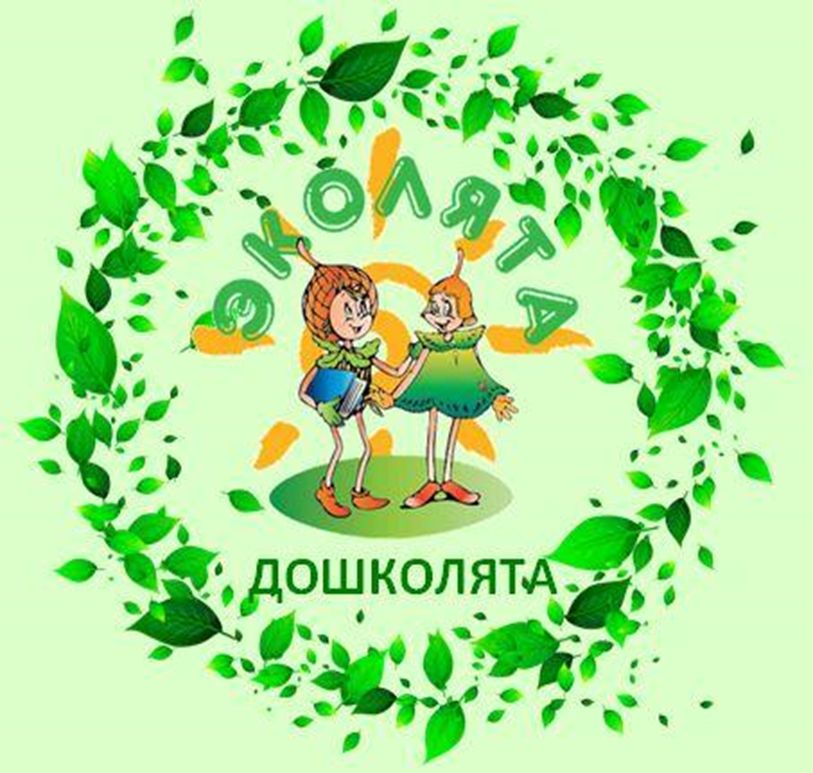 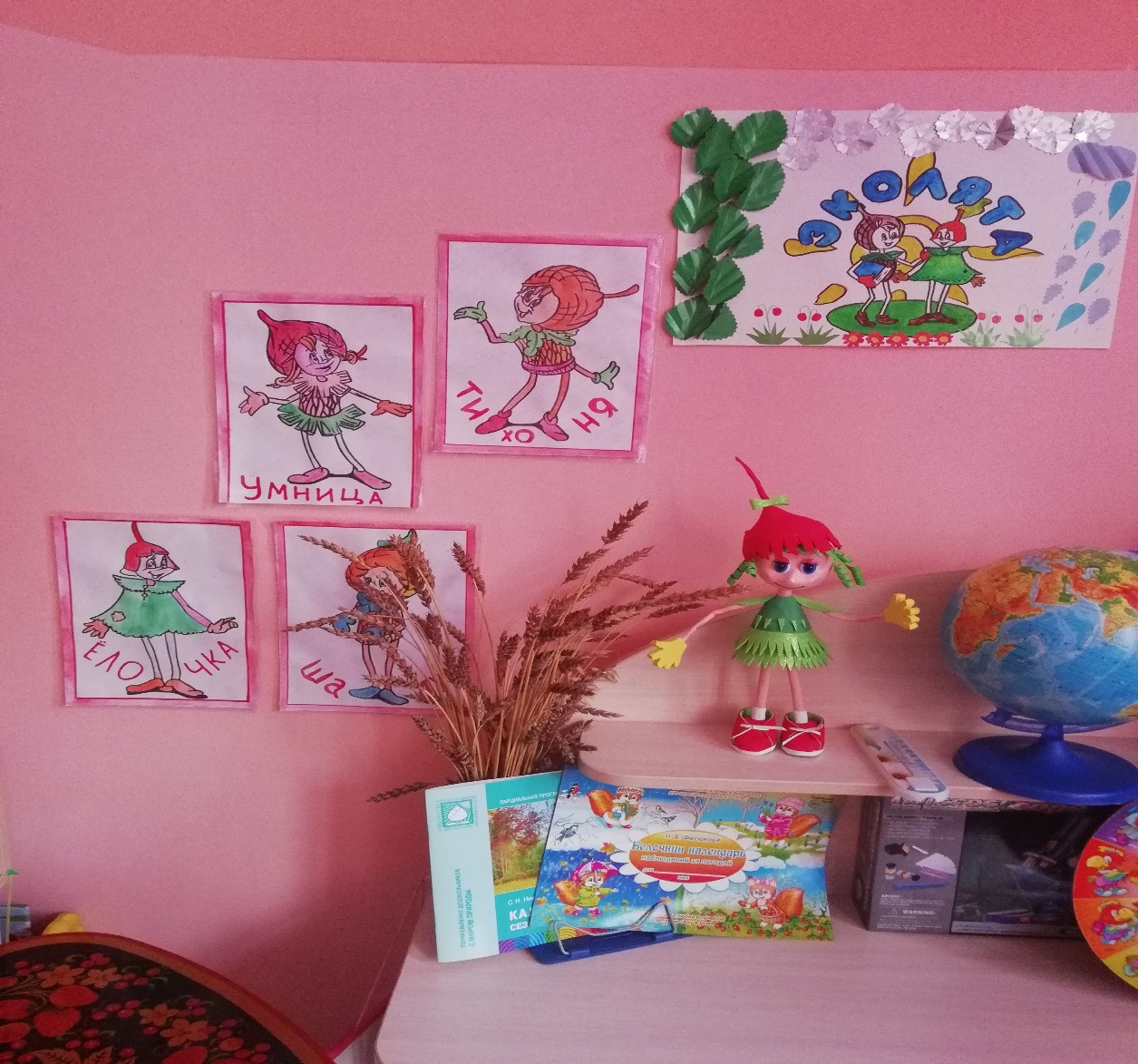 Полное название проекта«Эколята-дошколята»Срок выполнения10.08.2020-08.09.2020ЦельФормирование у детей системы ценностных отношений к природе, животному и растительному миру, воспитание любви к природе и бережного отношения к ней.Задачи    Расширять знания детей о живой природе.    Учить отражать знания и впечатления в художественной, продуктивной и игровой деятельности. УчастникиДети подготовительной группы, воспитатели, родителиПрезентацияПосвящение детей подготовительной группы «Белочка» в помощников –эколят.Ожидаемые результаты- повышение экологической культуры воспитанников- сплочение детского и родительского коллектива.СоставительВоспитатель: Мишина И.Л.   